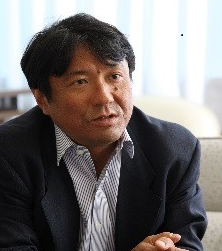 CSRに関するセミナー参加申込書下記必要事項をご記入の上、FAX等でお申し込みください。　※ご記入いただきました個人情報につきましては、本セミナーの運営以外には使用いたしません。ご 　所　 属（会社・団体名）参 加 者 氏 名参 加 者 氏 名参 加 者 氏 名申　込　担　当　者連絡代表者名申　込　担　当　者T　E　L申　込　担　当　者F　A　X